Как создать свой сайт?Создание сайта всегда начинается с идеи. От идеи до ее реализации путь неблизкий и нелегкий, вам предстоит преодолеть много этапов для того, чтобы создать самому нечто хорошее и стоящее. Жизнь сайта можно условно разделить на следующие этапы:
1 - Идея2 - Разработка структуры сайта3 - Разработка оформления сайта4 - Кодинг, Программирование5 - Тестирование и доработка6 - Продвижение, реклама7 - Дальнейшая поддержка и обновление Первые пять этапов относятся непосредственно к созданию сайта, после того, как вы их осилите, вам грозят последние два этапа, которые надо повторять с некоторой периодичностью постоянно, если вы хотите, чтобы ваш сайт жил. Иногда в процессе развития сайту приходится проходить первые пять этапов заново, т.е. обновляться кардинально. Идея Прежде, чем приступить к работе над сайтом, вы должны четко представлять, что вы в итоге хотите получить, подумать о перспективах развития сайта (речь идет о перспективах, если вы решили создать какой-то серьезный или коммерческий проект). Вы должны решить: - Зачем вам создавать сайт (нужно ли вам это вообще)- О чем будет ваш сайт (тематика)- Что это будет (домашняя страница, портал, или что-то еще)- Отличие от сайтов с такой же тематикой (если это не домашняя страница)- Какова будет аудитория вашего сайта (пол, возраст, интересы и т.д.)- Какого рода сервисы вы будете предоставлять на своем сайте (форум, каталог, почта  т.д.)- Планы на ближайшее будущее- Планы дальнейшего развития (перспективы)
... и много других подобных вопросов надо обязательно решить прежде, чем браться за реализацию. Продумывание: что, как зачем и почему - самый важный этап в создании сайта. Главное хорошая идея, а остальное приложится.После того как на бумаге оформится четкий образ того, каким должен быть ваш сайт, можно приступать к другим этапам. Некоторые этапы разработки сайта могут производиться параллельно друг другу (особенно, если вы работаете над созданием своего сайта не в одиночку, а командой в сколько-то человек). Разработка структуры Чтобы создать сайт, нужен план. Четко расписанный, что, где будет располагаться. План этот вы рисуете для себя на бумаге, и называется это разработка структуры сайта. Структуру сайта можно условно разделить на внешнюю и внутреннюю. Давайте для начала поговорим о внутренней структуре сайта. Она зависит от того, какую информацию вы будете размещать, какие у вас есть материалы. Вам предстоит решить, какие у вас будут на сайте разделы, подразделы - вам предстоит продумать древо сайта. Рассмотрим разработку внутренней структуры на примере домашней страницы. Какую информацию мы можем на ней разместить? Рассказ о себе (на главной странице), свои фотографии, контактную информацию - это по минимуму. Значит, внутренняя структура нашей домашней странички прорисовывается такая: 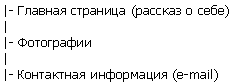 На этом можно остановиться, а можно создать более сложную внутреннюю структуру. Допустим, у вас много фотографий, поэтому имеет смысл разбить раздел Фотографии на несколько подразделов. Также вы хотите получать отзывы от посетителей, поэтому вы предполагаете наличие гостевой книги. Кроме того, вы человек творческий, поэтому на сайте появится еще и раздел Мое Творчество. 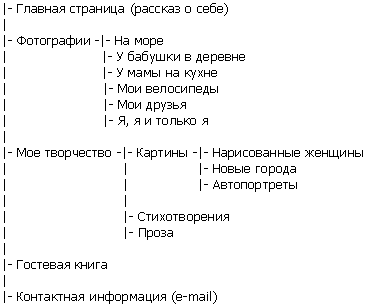 Когда у нас перед глазами такой план внутренней структуры, можно смело продолжать работу над сайтом, не боясь чего-то забыть или упустить. Теперь поговорим о внешней структуре, - расположении основных значимых элементов на каждой странице. Вам надо решить, где и как будут располагаться ваши баннеры, если вы их будете внедрять на сайт, счетчик, меню, возможно, поиск, основное содержание, какие-то анонсы о новых разделах сайта, обновлениях, и т.д. Для примера возьмем внешнюю структуру сайта Постройка.ру, на котором вы сейчас находитесь: 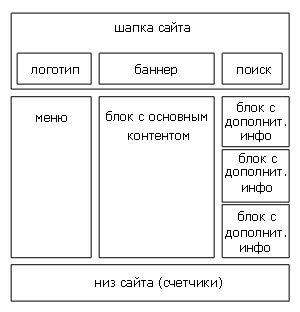 Примерно такую схему расположения основных значимых элементов нам пришлось нарисовать для себя, когда мы занимались разработкой нашего сайта.При разработке внешней и внутренней структуры ваша главная задача сделать так, чтобы в будущем посетителю было легко ориентироваться на вашем сайте, чтобы важная и нужная информация легко находилась. Поэтому, прежде чем браться за разработку структуры сайта, возможно следует изучить ресурсы с подобной вашему тематикой и посмотреть, как решена эта задача там.Оформление сайта Оформление или дизайн – это внешний вид сайта. Эта та оболочка, которую вам придется надевать на ваш сайт, как этикетку на коробку с товаром. От этой самой этикетки зависит многое. По ней вас будет судить привередливый ваш посетитель, и если этикетка ваша покажется ему непривлекательной, отталкивающей, то вы его потеряете. Первое впечатление от вашего сайта очень важно, от него зависит останется ли посетитель с вами, будет ли знакомиться с информацией, которую вы ему предлагаете, или закроет окно с вашим сайтом и навсегда забудет о вас. Оформление сайта подсказывает посетителю, куда он попал: корпоративный ли это сайт какой-либо компании, или информационный портал, или литературный сайт, или что-то еще. Оформление помогает посетителю ориентироваться по сайту, а может, и наоборот, сбить посетителя с толку так, что даже при хорошо разработанной структуре посетителю будет трудно ориентироваться. От оформления зависит многое - визуальная информация не менее важна, чем текстовая, которой вы свой сайт в последствие наполните. Дизайн – это целая наука. Чтобы овладеть ей, вам придется ознакомиться с такими понятиями, как колористка (теория цвета), композиция, шрифт, и многими другими. Многое в жизни подчинено давно выработанным законам и правилам, дизайн - не исключение. Помимо теории надо будет также овладеть и инструментами, для воплощения ваших задумок в жизнь. Эти инструменты у веб-дизайнера – графические редакторы. Об основных общепризнанных графических редакторах, что они из себя представляют, как с ними работать, вы можете прочитать в разделе Графика на нашем сайте. Сразу скажу, графические редакторы инструмент не слишком простой для освоения, и за пару дней научится пользоваться ими не получится. Кодинг и программированиеВот вы придумали зачем вам сайт. Вы решили, что и где будет располагаться на нем. Вы нарисовали в графическом редакторе, как ваш сайт будет выглядеть. Это хорошо, но впереди вас ждет еще много работы. Мы имеем на руках оболочку (макет внешнего вида сайта) и план действий (структуру). Но вы задумывались, что стоит за оболочкой? А за оболочкой стоит каркас, на котором эта оболочка держится. Кликните правой кнопкой мыши по странице, в выпавшем меню выберите пункт - view source (или "просмотр HTML кода") – появится текстовой редактор с непонятными, возможно, вам символами и значками – это и есть код страницы, ее каркас. Этот код отвечает за то, что вы видите в определенной последовательности на странице текст и картинки. Как правило, код этот пишется на языке разметки текстовых документов HTML. HTML достаточно прост, и практически каждый пользователь может освоить его, чтобы создавать свои не слишком сложные веб-сайты. Также не слишком сложны для изучения таблицы каскадных стилей – CSS – дополнительное средство, при помощи которого вы можете управлять содержимым ваших страниц, CSS, по сути, дополняет HTML, расширяя его возможности.Но HTML и CSS отвечают только за разметку внешнего вида документа (страницы), а для того, чтобы реализовать более сложные вещи, например, вроде гостевой книги, или поиска по сайту, или форума, нужны уже другие средства. Нужно знать языки программирования для веб – PERL, PHP, ASP или другие. При помощи языков веб-программирования пишутся программы – скрипты. Скрипты представляют собой некий последовательный набор команд, для выполнения определенных действий или операций (например, чтобы запись, введенная вашим посетителем, добавилась в вашу гостевую книгу). Итак, если HTML и CSS - это каркас на котором все держится, то программы-скрипты (на PERL, PHP, ASP) - это механизм, расположенный внутри этого каркаса. Веб-программирование уже более сложный для освоения предмет, чем HTML или CSS, однако, тут опять же нет ничего страшного, ведь есть готовые решения, я говорю о готовых программах-скриптах, которые распространяются в интернет, как на бесплатной, так и платной основе. Подведем итоги: кодинг и программирование оказывается тоже достаточно сложный этап в создании сайта. От того, кто разрабатывает программную начинку сайта, и пишет код сайта, также как от дизайнера, требуются хорошие, твердые знания и опыт, чтобы создать хороший коммерческий и серьезный проект. Однако, если речь идет о любительских проектах и домашних страницах, то вы вполне можете справиться своими силами. Для освоения HTML (а его вам придется освоить в любом случае, если вы решили строить сайт своими силами), вы найдете на нашем сайте простой и понятный учебник по HTML. А о веб-программировании, чтобы вы могли понять более подробно этот сложный механизми и ничего не бояться, мы расскажем вам в разделе Веб-программирование. Тестирование и доработкаКогда сайт готов, его выкладывают в сеть (интернет). Для этого вам нужно завести для сайта доменное имя (адрес), и хостинг (место для вашей страницы). Процедура размещения сайта в Интернет не слишком сложна, узнать все о ней в подробностях вы можете в разделе Размещение на нашем сайте. В данной же статье, поскольку она выполняет роль обзорной, мы не будем подробно рассматривать этот вопрос. Когда ваш сайт выложен, то прежде, чем раскручивать и рекламировать его, следует проверить ваш сайт на работоспособность. Возможно, какие-то скрипты выполняются с ошибками. Возможно, где-то вы забыли разместить весьма важную и ценную информацию. Возможно, где-то вы забыли нужную картинку. После того, как вы и ваша команда протестировали и выверили ваш сайт на работоспособность, следует попросить не участвовавших в разработке людей еще раз протестировать и осмотреть ваш сайт. Возможно, вы не заметили каких-то недочетов, которые сможет увидеть свежим взглядом, человек, не участвовавший в разработке. Также вы можете провести исследование посредством опроса: что нравится или не нравится посетителям на вашем сайте, удобна ли навигация и т.д.Данный пункт в жизни сайта достаточно важен: казалось бы, подумаешь – мелочи. Однако когда таких мелочей накапливается слишком много - это очень плохо. Как вы думаете, что сделает ваш посетитель, если не сможет добавить запись в ваш форум, или если интересующая его статья будет не доступна, по причине того, что вы неправильно прописали к ней путь? Правильно, он может обидеться, уйти и больше не вернуться. Продвижение, рекламаЭтот этап вам придется выполнять с некоторой периодичностью, если вы хотите, чтобы на ваш сайт приходили новые посетители. Хочу заметить, что количество и постоянный приток посетителей на ваш сайт не зависит целиком от рекламы, основную роль все же играет наличие интересной определенной группе людей информации, ради которой они и будут посещать ваш ресурс. Прежде, чем заняться рекламой своего сайта, подумайте – а нужно ли вам это? Если нужно, то зачем. Что изменится от того, что на вашем сайте станет десятком другим посетителей больше? После того, как вы решили, что это вам все-таки нужно, следует продумать, какая аудитория заинтересована в вашем ресурсе (возраст, пол, профессиональная занятость этой аудитории – например, грузчики они или учителя, старики или дети). После того, как вы определились какова ваша аудитория, надо понять, где ваша аудитория обитает: на какие сайты ходит, какие журналы читает, и т.д. Когда вы выяснили, где ваш посетитель потенциальный обитает, то там следует расставить на него силки: разместить рекламу в журнале или газете, на нужных вам сайтах. Лучше всего исследование аудитории и рекламу сайта доверить профессионалам, которые продумают тщательно вашу рекламную кампанию, и у которых лучше получится выполнить поставленную вами задачу в рамках имеющегося у вас бюджета. Ведь реклама тоже требует определенных знаний и денежных вложений, это не такой уж простой этап, как может показаться вначале. Из бесплатных путей рекламирования вашего ресурса: каталоги, поисковые системы, баннерно обменные сети, а также хорошие отклики о вашем сайте на страницах других людей. Увы, бесплатно раскрутить свой ресурс весьма трудно, но все-таки можно, главное запастись терпением, ведь на бесплатное продвижение ресурса понадобится очень много времени и сил.Естественно, есть и другие бесплатные технологии продвижения сайта, как спам или накрутка – но хотелось бы предупредить моего читателя от использования данных методов. Кроме того, что эффект от них временный, данные способы являются черными, т.е. такие способы не приветствуются рейтинговыми и поисковыми системами и могут повлечь иключение сайта из рейтингов и бан в поисковых системах. Подробнее о методах продвижения и рекламы сайта вы можете прочитать в разделе Реклама в Интернет. Дальнейшая поддержка и обновлениеКаким бы хорошим не был ваш сайт, его следует периодически пополнять новой информацией, чтобы не потерять вашего посетителя. Поддержкой и обновлением коммерческих сайтов, как правило, занимается тоже специалист: веб-мастер. С одной стороны это универсал, от которого требуются знания как работать с графикой (поверхностное), хорошие знания в области кодинга (html, css) и знание языков программирования (поверхностное); с другой стороны веб-мастер не имеет глубоких знаний ни в области программирования, ни в области дизайна, т.е. не может заменить ни дизайнера, ни программиста при разработке серьезного коммерческого ресурса. Поддержкой же ваших личных проектов вам придется заниматься самостоятельно, правда, со временем, если ресурс хороший, у вас могут появится помощники-добровольцы. Но не только новая информация интересует посетителя. Важно также поддерживать связь с посетителями: поддерживать общение на форуме или в гостевой книге, которые располагаются на вашем сайте, по возможности, отвечать на все письма ваших посетителей.При развитии ресурса иногда необходимо ориентироваться на мнение посетителя: спросите у ваших посетителей, в каких материалах они заинтересованы, что им хотелось бы увидеть на вашем сайте в ближайшее время. Опросы могут помочь вам в развитии вашего сайта.Следите за сайтами с подобной вашему тематикой, ваша задача не отстать от них по уровню (но это не значит, что следует красть с них материалы, это лишь подорвет репутацию вашего сайта и вашу). Следите за тенденциями в дизайне и новыми технологиями: то, что было хорошо несколько назад, сегодня может оказаться устаревшим и нелепым, возможно придет такой момент, когда оформление вашего сайта придется сменить, и его начинку тоже.Материалы, которые помогут сделать вам свои Первые Шаги, вы найдете на нашем сайте. Учебники и статьи помогут вам изучить азы, а дальше, если ваш интерес не пропадет, вам придется развиваться и шагать самостоятельно. Компьютерный словарь объяснит вам значение непонятных терминов. Ссылочная проведет вас на хорошие, достойные ресурсы, при помощи которых вы сможете сделать второй, третий и другие шаги. Все зависит лишь от вашего желания изучать и постигать.